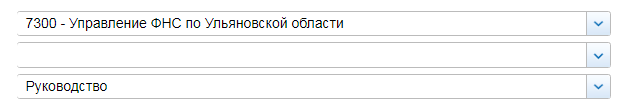 СВЕДЕНИЯ О ДОХОДАХ, ОБ ИМУЩЕСТВЕ И ОБЯЗАТЕЛЬСТВАХ ИМУЩЕСТВЕННОГО ХАРАКТЕРА ГОСУДАРСТВЕННЫХ ГРАЖДАНСКИХ СЛУЖАЩИХ ФНС РОССИИ, А ТАКЖЕ СВЕДЕНИЯ О ДОХОДАХ, ОБ ИМУЩЕСТВЕ И ОБЯЗАТЕЛЬСТВАХ ИМУЩЕСТВЕННОГО ХАРАКТЕРА ИХ СУПРУГОВ И НЕСОВЕРШЕННОЛЕТНИХ ДЕТЕЙ ЗА ПЕРИОД С 1 ЯНВАРЯ 2018© 2005-2019 ФНС России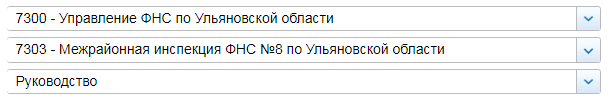 СВЕДЕНИЯ О ДОХОДАХ, ОБ ИМУЩЕСТВЕ И ОБЯЗАТЕЛЬСТВАХ ИМУЩЕСТВЕННОГО ХАРАКТЕРА ГОСУДАРСТВЕННЫХ ГРАЖДАНСКИХ СЛУЖАЩИХ ФНС РОССИИ, А ТАКЖЕ СВЕДЕНИЯ О ДОХОДАХ, ОБ ИМУЩЕСТВЕ И ОБЯЗАТЕЛЬСТВАХ ИМУЩЕСТВЕННОГО ХАРАКТЕРА ИХ СУПРУГОВ И НЕСОВЕРШЕННОЛЕТНИХ ДЕТЕЙ ЗА ПЕРИОД С 1 ЯНВАРЯ 2018© 2005-2019 ФНС России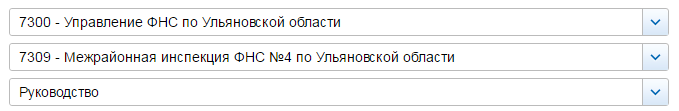 СВЕДЕНИЯ О ДОХОДАХ, ОБ ИМУЩЕСТВЕ И ОБЯЗАТЕЛЬСТВАХ ИМУЩЕСТВЕННОГО ХАРАКТЕРА ГОСУДАРСТВЕННЫХ ГРАЖДАНСКИХ СЛУЖАЩИХ ФНС РОССИИ, А ТАКЖЕ СВЕДЕНИЯ О ДОХОДАХ, ОБ ИМУЩЕСТВЕ И ОБЯЗАТЕЛЬСТВАХ ИМУЩЕСТВЕННОГО ХАРАКТЕРА ИХ СУПРУГОВ И НЕСОВЕРШЕННОЛЕТНИХ ДЕТЕЙ ЗА ПЕРИОД С 1 ЯНВАРЯ 2018© 2005-2019 ФНС России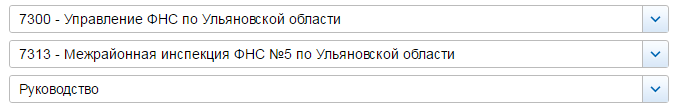 СВЕДЕНИЯ О ДОХОДАХ, ОБ ИМУЩЕСТВЕ И ОБЯЗАТЕЛЬСТВАХ ИМУЩЕСТВЕННОГО ХАРАКТЕРА ГОСУДАРСТВЕННЫХ ГРАЖДАНСКИХ СЛУЖАЩИХ ФНС РОССИИ, А ТАКЖЕ СВЕДЕНИЯ О ДОХОДАХ, ОБ ИМУЩЕСТВЕ И ОБЯЗАТЕЛЬСТВАХ ИМУЩЕСТВЕННОГО ХАРАКТЕРА ИХ СУПРУГОВ И НЕСОВЕРШЕННОЛЕТНИХ ДЕТЕЙ ЗА ПЕРИОД С 1 ЯНВАРЯ 2018© 2005-2019 ФНС России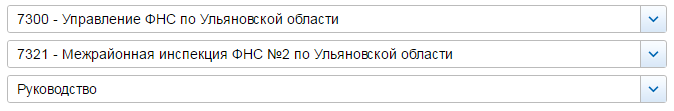 СВЕДЕНИЯ О ДОХОДАХ, ОБ ИМУЩЕСТВЕ И ОБЯЗАТЕЛЬСТВАХ ИМУЩЕСТВЕННОГО ХАРАКТЕРА ГОСУДАРСТВЕННЫХ ГРАЖДАНСКИХ СЛУЖАЩИХ ФНС РОССИИ, А ТАКЖЕ СВЕДЕНИЯ О ДОХОДАХ, ОБ ИМУЩЕСТВЕ И ОБЯЗАТЕЛЬСТВАХ ИМУЩЕСТВЕННОГО ХАРАКТЕРА ИХ СУПРУГОВ И НЕСОВЕРШЕННОЛЕТНИХ ДЕТЕЙ ЗА ПЕРИОД С 1 ЯНВАРЯ 2018© 2005-2019 ФНС России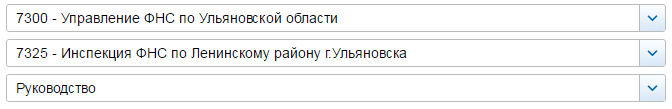 СВЕДЕНИЯ О ДОХОДАХ, ОБ ИМУЩЕСТВЕ И ОБЯЗАТЕЛЬСТВАХ ИМУЩЕСТВЕННОГО ХАРАКТЕРА ГОСУДАРСТВЕННЫХ ГРАЖДАНСКИХ СЛУЖАЩИХ ФНС РОССИИ, А ТАКЖЕ СВЕДЕНИЯ О ДОХОДАХ, ОБ ИМУЩЕСТВЕ И ОБЯЗАТЕЛЬСТВАХ ИМУЩЕСТВЕННОГО ХАРАКТЕРА ИХ СУПРУГОВ И НЕСОВЕРШЕННОЛЕТНИХ ДЕТЕЙ ЗА ПЕРИОД С 1 ЯНВАРЯ 2018© 2005-2019 ФНС России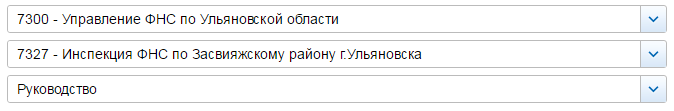 СВЕДЕНИЯ О ДОХОДАХ, ОБ ИМУЩЕСТВЕ И ОБЯЗАТЕЛЬСТВАХ ИМУЩЕСТВЕННОГО ХАРАКТЕРА ГОСУДАРСТВЕННЫХ ГРАЖДАНСКИХ СЛУЖАЩИХ ФНС РОССИИ, А ТАКЖЕ СВЕДЕНИЯ О ДОХОДАХ, ОБ ИМУЩЕСТВЕ И ОБЯЗАТЕЛЬСТВАХ ИМУЩЕСТВЕННОГО ХАРАКТЕРА ИХ СУПРУГОВ И НЕСОВЕРШЕННОЛЕТНИХ ДЕТЕЙ ЗА ПЕРИОД С 1 ЯНВАРЯ 2018© 2005-2019 ФНС России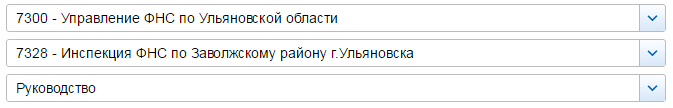 СВЕДЕНИЯ О ДОХОДАХ, ОБ ИМУЩЕСТВЕ И ОБЯЗАТЕЛЬСТВАХ ИМУЩЕСТВЕННОГО ХАРАКТЕРА ГОСУДАРСТВЕННЫХ ГРАЖДАНСКИХ СЛУЖАЩИХ ФНС РОССИИ, А ТАКЖЕ СВЕДЕНИЯ О ДОХОДАХ, ОБ ИМУЩЕСТВЕ И ОБЯЗАТЕЛЬСТВАХ ИМУЩЕСТВЕННОГО ХАРАКТЕРА ИХ СУПРУГОВ И НЕСОВЕРШЕННОЛЕТНИХ ДЕТЕЙ ЗА ПЕРИОД С 1 ЯНВАРЯ 2018© 2005-2019 ФНС России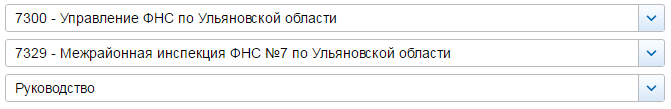 СВЕДЕНИЯ О ДОХОДАХ, ОБ ИМУЩЕСТВЕ И ОБЯЗАТЕЛЬСТВАХ ИМУЩЕСТВЕННОГО ХАРАКТЕРА ГОСУДАРСТВЕННЫХ ГРАЖДАНСКИХ СЛУЖАЩИХ ФНС РОССИИ, А ТАКЖЕ СВЕДЕНИЯ О ДОХОДАХ, ОБ ИМУЩЕСТВЕ И ОБЯЗАТЕЛЬСТВАХ ИМУЩЕСТВЕННОГО ХАРАКТЕРА ИХ СУПРУГОВ И НЕСОВЕРШЕННОЛЕТНИХ ДЕТЕЙ ЗА ПЕРИОД С 1 ЯНВАРЯ 2018© 2005-2019 ФНС России№ п/пФамилия и инициалы лица, чьи сведения размещаютсяДолжностьОбъекты недвижимости, находящиеся в собственностиОбъекты недвижимости, находящиеся в собственностиОбъекты недвижимости, находящиеся в собственностиОбъекты недвижимости, находящиеся в собственностиОбъекты недвижимости, находящиеся в пользованииОбъекты недвижимости, находящиеся в пользованииОбъекты недвижимости, находящиеся в пользованииТранспортные средстваТранспортные средстваДекларированный годовой доход (руб.)Сведения об источниках получения средствСведения об источниках получения средств№ п/пФамилия и инициалы лица, чьи сведения размещаютсяДолжностьвид объектавид собственностиплощадь (кв.м)страна расположениявид объектаплощадь (кв.м)страна расположениявидмаркаДекларированный годовой доход (руб.)вид приобретенного имуществаисточники1Мюрк Игорь ВикторовичРуководитель УправлениягаражИндивидуальная21.8РФжилой дом277.5РФавтомобиль легковойВАЗ 21113, модель: ОКА2367510.02земельный участокИндивидуальная24РФземельный участок638РФсупругажилой домИндивидуальная277.5РФавтомобиль легковойToyota, модель: RA V41030000земельный участокИндивидуальная638РФнесовершеннолетний ребёнокжилой дом277.5РФ0земельный участок638РФнесовершеннолетний ребёнокжилой дом277.5РФ0земельный участок638РФ2Глушко Александр ПавловичЗаместитель руководителя УправленияквартираИндивидуальная99РФквартира101.6РФ1820345.3супругаквартираИндивидуальная101.6РФавтомобиль легковойТойота, модель: Камри804137.9гаражный боксИндивидуальная22.4РФземельный участокИндивидуальная1500РФ3Кондрашина Елена ВладимировнаЗаместитель руководителя УправленияквартираОбщая долевая - 1/2 доли63.5РФземельный участок21.5РФ1624446.02гаражИндивидуальная21.5РФ4Прудникова Ирина АнатольевнаЗаместитель руководителя Управленияквартира45.8РФ1772213.915Чиканов Станислав НиколаевичЗаместитель руководителя Управленияжилой домОбщая долевая - 25/100 доли198.7РФавтомобиль легковойСузуки, модель: Grand Vitara1744990.75земельный участокОбщая долевая - 265/1000 доли2120РФавтоприцепСАЗ 82994мотоциклИМЗ 8.103.40супругаквартираИндивидуальная44РФжилой дом198.7РФ1956100.83земельный участок2120РФнесовершеннолетний ребёнокжилой дом198.7РФ0земельный участок2120РФ№ п/пФамилия и инициалы лица, чьи сведения размещаютсяДолжностьОбъекты недвижимости, находящиеся в собственностиОбъекты недвижимости, находящиеся в собственностиОбъекты недвижимости, находящиеся в собственностиОбъекты недвижимости, находящиеся в собственностиОбъекты недвижимости, находящиеся в пользованииОбъекты недвижимости, находящиеся в пользованииОбъекты недвижимости, находящиеся в пользованииТранспортные средстваТранспортные средстваДекларированный годовой доход (руб.)Сведения об источниках получения средствСведения об источниках получения средств№ п/пФамилия и инициалы лица, чьи сведения размещаютсяДолжностьвид объектавид собственностиплощадь (кв.м)страна расположениявид объектаплощадь (кв.м)страна расположениявидмаркаДекларированный годовой доход (руб.)вид приобретенного имуществаисточники1Мирончева Анна АнатольевнаНачальникквартираИндивидуальная70.4РФавтомобиль легковойШевроле Авео1310889.88несовершеннолетний ребёнокквартира70.4РФ02Панов Сергей ВикторовичЗаместитель начальникаквартираИндивидуальная66.5РФавтомобиль легковойЛада, модель: Веста1116591.86несовершеннолетний ребёнокквартира66.5РФ0супругаквартира66.5РФ161465.31№ п/пФамилия и инициалы лица, чьи сведения размещаютсяДолжностьОбъекты недвижимости, находящиеся в собственностиОбъекты недвижимости, находящиеся в собственностиОбъекты недвижимости, находящиеся в собственностиОбъекты недвижимости, находящиеся в собственностиОбъекты недвижимости, находящиеся в пользованииОбъекты недвижимости, находящиеся в пользованииОбъекты недвижимости, находящиеся в пользованииТранспортные средстваТранспортные средстваДекларированный годовой доход (руб.)Сведения об источниках получения средствСведения об источниках получения средств№ п/пФамилия и инициалы лица, чьи сведения размещаютсяДолжностьвид объектавид собственностиплощадь (кв.м)страна расположениявид объектаплощадь (кв.м)страна расположениявидмаркаДекларированный годовой доход (руб.)вид приобретенного имуществаисточники1Резванова Ольга ЮрьевнаНачальникжилой домИндивидуальная50.6РФ1512005.88жилой домОбщая долевая - 72/161 доли161.5РФквартираИндивидуальная51.9РФземельный участокИндивидуальная1363РФземельный участокОбщая долевая - 737/1365 доли1365РФнесовершеннолетний ребёнокжилой дом161.5РФмотоциклИЖ ПЗ8068жилой дом50.6РФземельный участок1365РФземельный участок1363РФ2Башкирова Елена ФедоровнаЗаместитель начальникажилой домОбщая долевая - 65/268 доли135.1РФжилой дом42РФ833872.19квартираИндивидуальная56.3РФквартира31.3РФземельный участокОбщая долевая - 1024/3135 доли1045РФземельный участок1500РФ3Соболев Сергей АнатольевичЗаместитель начальникаквартираОбщая долевая - 1/4 доли80РФквартира49.7РФ865784.24супругаквартираИндивидуальная59.1РФквартира51.7РФавтомобиль легковойТОЙОТА RAV49527792.54№ п/пФамилия и инициалы лица, чьи сведения размещаютсяДолжностьОбъекты недвижимости, находящиеся в собственностиОбъекты недвижимости, находящиеся в собственностиОбъекты недвижимости, находящиеся в собственностиОбъекты недвижимости, находящиеся в собственностиОбъекты недвижимости, находящиеся в пользованииОбъекты недвижимости, находящиеся в пользованииОбъекты недвижимости, находящиеся в пользованииТранспортные средстваТранспортные средстваДекларированный годовой доход (руб.)Сведения об источниках получения средствСведения об источниках получения средств№ п/пФамилия и инициалы лица, чьи сведения размещаютсяДолжностьвид объектавид собственностиплощадь (кв.м)страна расположениявид объектаплощадь (кв.м)страна расположениявидмаркаДекларированный годовой доход (руб.)вид приобретенного имуществаисточники1Поднебесов Вячеслав ИвановичНачальникжилой домОбщая долевая - 1/4 доли88.1РФавтомобиль легковойТайота РАВ 42289322.25земельный участокОбщая долевая - 1/4 доли1080РФавтомобиль легковойУАЗ 2206автоприцеп716104 716104несовершеннолетний ребёнокжилой домОбщая долевая - 1/4 доли88.1РФ0земельный участокОбщая долевая - 1/4 доли1080РФнесовершеннолетний ребёнокжилой домОбщая долевая - 1/4 доли88.1РФ0земельный участокОбщая долевая - 1/4 доли1080РФсупругажилой домОбщая долевая - 1/4 доли88.1РФ735717.56квартираИндивидуальная25.9РФземельный участокОбщая долевая - 1/4 доли1080РФ2Надеждин Вячеслав ВикторовичЗаместитель начальникажилой домОбщая долевая - 1/4 доли100.8РФавтомобиль легковойВАЗ 21074812731.94земельный участокОбщая долевая - 1/4 доли750РФнесовершеннолетний ребёнокжилой домОбщая долевая - 1/4 доли100.8РФ0земельный участокОбщая долевая - 1/4 доли750РФнесовершеннолетний ребёнокжилой домОбщая долевая - 1/4 доли100.8РФ0земельный участокОбщая долевая - 1/4 доли750РФсупругажилой домОбщая долевая - 1/4 доли100.8РФавтомобиль легковойТойота Корола438437.25земельный участокОбщая долевая - 1/4 доли750РФ3Соколова Наталья АлександровнаЗаместитель начальникаквартираИндивидуальная50.83РФжилой дом105.1РФавтомобиль легковойToyota Camru 701049202.471. автомобиль легковой1. накопления за предыдущие годы
2. от продажи легкового автомобиляземельный участок1764РФнесовершеннолетний ребёнокжилой дом105.1РФ0квартира50.83РФземельный участок1764РФсупругжилой домИндивидуальная105.1РФавтомобиль легковойШевроле, модель: Нива549506.781. земельный участок1. ипотека
2. накопления за предыдущие годыжилой домОбщая долевая - 1/4 доли73.7РФ2. жилой дом1. ипотеказемельный участокИндивидуальная1764РФземельный участокОбщая долевая - 36/100 доли1051РФ№ п/пФамилия и инициалы лица, чьи сведения размещаютсяДолжностьОбъекты недвижимости, находящиеся в собственностиОбъекты недвижимости, находящиеся в собственностиОбъекты недвижимости, находящиеся в собственностиОбъекты недвижимости, находящиеся в собственностиОбъекты недвижимости, находящиеся в пользованииОбъекты недвижимости, находящиеся в пользованииОбъекты недвижимости, находящиеся в пользованииТранспортные средстваТранспортные средстваДекларированный годовой доход (руб.)Сведения об источниках получения средствСведения об источниках получения средств№ п/пФамилия и инициалы лица, чьи сведения размещаютсяДолжностьвид объектавид собственностиплощадь (кв.м)страна расположениявид объектаплощадь (кв.м)страна расположениявидмаркаДекларированный годовой доход (руб.)вид приобретенного имуществаисточники1Кузовёнков Александр НиколаевичНачальникжилой дом175.5РФавтомобиль легковойНИССАН, модель: ALMERA1476304.49земельный участок1348РФнесовершеннолетний ребёнокжилой домОбщая долевая - 1/3 доли175.5РФ533333.33земельный участокОбщая долевая - 1/3 доли1348РФсупругажилой домИндивидуальная27РФ533333.33жилой домОбщая долевая - 2/3 доли175.5РФземельный участокИндивидуальная602РФземельный участокИндивидуальная431РФземельный участокОбщая долевая - 2/3 доли1348РФ2Абрамов Сергей БорисовичЗаместитель начальникаквартираИндивидуальная49.1РФземельный участок24.7РФ898661.74гаражИндивидуальная24.7РФсупругаквартираОбщая совместная62.3РФквартира49.1РФавтомобиль легковойОПЕЛЬ, модель: астра1495368.86квартираИндивидуальная68.1РФавтомобиль легковойФОЛЬКСВАГЕН, модель: тигуан3Горячева Марина АлексеевнаЗаместитель начальникаквартираИндивидуальная61.1РФжилой дом73.8РФавтомобиль легковойТойота Королла974447.69земельный участокИндивидуальная600РФземельный участок945РФ4Порушенкова Татьяна НиколаевнаЗаместитель начальникаквартираИндивидуальная38.1РФквартира46РФ1031154.08№ п/пФамилия и инициалы лица, чьи сведения размещаютсяДолжностьОбъекты недвижимости, находящиеся в собственностиОбъекты недвижимости, находящиеся в собственностиОбъекты недвижимости, находящиеся в собственностиОбъекты недвижимости, находящиеся в собственностиОбъекты недвижимости, находящиеся в пользованииОбъекты недвижимости, находящиеся в пользованииОбъекты недвижимости, находящиеся в пользованииТранспортные средстваТранспортные средстваДекларированный годовой доход (руб.)Сведения об источниках получения средствСведения об источниках получения средств№ п/пФамилия и инициалы лица, чьи сведения размещаютсяДолжностьвид объектавид собственностиплощадь (кв.м)страна расположениявид объектаплощадь (кв.м)страна расположениявидмаркаДекларированный годовой доход (руб.)вид приобретенного имуществаисточники1Баргаев Тагир РаимджановичНачальникжилой домОбщая долевая - 61/400 доли153.5РФквартира84.6РФавтомобиль легковойХУНДАЙ СОЛЯРИС1666757.13земельный участокОбщая долевая - 1/12 доли592.3РФкомната40.37РФнесовершеннолетний ребёнокжилой домОбщая долевая - 61/400 доли153.5РФквартира84.6РФ0земельный участокОбщая долевая - 1/12 доли592.3РФкомната40.37РФсупругажилой домОбщая долевая - 61/400 доли153.5РФквартира84.6РФ144431.84земельный участокОбщая долевая - 1/12 доли592.3РФ2Сергеева Елена ПетровнаЗаместитель начальникажилой домОбщая долевая - 1/4 доли75.24РФземельный участок906РФавтомобиль легковойМАЗДА, модель: СХ 5875258.42несовершеннолетний ребёнокжилой домОбщая долевая - 1/4 доли75.24РФземельный участок906РФ03Федина Ольга АнатольевнаЗаместитель начальникаквартираИндивидуальная58.3РФ821151.65квартираОбщая долевая - 1/4 доли63.9РФнесовершеннолетний ребёнокквартира58.3РФ04Юдин Олег ЮрьевичЗаместитель начальникаквартираОбщая совместная112.3РФжилой дом72.7РФавтомобиль легковойТойота Форчунер5276305.74земельный участокИндивидуальная90000РФземельный участок830РФнесовершеннолетний ребёнокквартира112.3РФ0супругаквартираОбщая совместная112.3РФ459850.44вид имущества: иные строения, помещения и сооружения (хозяйственное строение)Индивидуальная78РФземельный участокИндивидуальная400РФ№ п/пФамилия и инициалы лица, чьи сведения размещаютсяДолжностьОбъекты недвижимости, находящиеся в собственностиОбъекты недвижимости, находящиеся в собственностиОбъекты недвижимости, находящиеся в собственностиОбъекты недвижимости, находящиеся в собственностиОбъекты недвижимости, находящиеся в пользованииОбъекты недвижимости, находящиеся в пользованииОбъекты недвижимости, находящиеся в пользованииТранспортные средстваТранспортные средстваДекларированный годовой доход (руб.)Сведения об источниках получения средствСведения об источниках получения средств№ п/пФамилия и инициалы лица, чьи сведения размещаютсяДолжностьвид объектавид собственностиплощадь (кв.м)страна расположениявид объектаплощадь (кв.м)страна расположениявидмаркаДекларированный годовой доход (руб.)вид приобретенного имуществаисточники1Максимовская Елизавета ВячеславовнаНачальникжилой домИндивидуальная37.7РФ1581600.17квартираОбщая долевая - 1/2 доли42.94РФквартираИндивидуальная52.9РФквартираИндивидуальная63РФземельный участокИндивидуальная1800РФ2Романова Наталья АлексеевнаЗаместитель начальникаквартираОбщая долевая - 1/3 доли59.9РФ1173092.073Чернова Ирина ВикторовнаЗаместитель начальникаквартираИндивидуальная56.8РФ1132527.084Щербатова Ольга ЮрьевнаЗаместитель начальникаквартира68.51РФ885501.15супругквартираИндивидуальная68.51РФавтомобиль легковойфольксваген тигуан2613097.34садовый домИндивидуальная142.8РФгаражИндивидуальная39.5РФземельный участокИндивидуальная1500РФ№ п/пФамилия и инициалы лица, чьи сведения размещаютсяДолжностьОбъекты недвижимости, находящиеся в собственностиОбъекты недвижимости, находящиеся в собственностиОбъекты недвижимости, находящиеся в собственностиОбъекты недвижимости, находящиеся в собственностиОбъекты недвижимости, находящиеся в пользованииОбъекты недвижимости, находящиеся в пользованииОбъекты недвижимости, находящиеся в пользованииТранспортные средстваТранспортные средстваДекларированный годовой доход (руб.)Сведения об источниках получения средствСведения об источниках получения средств№ п/пФамилия и инициалы лица, чьи сведения размещаютсяДолжностьвид объектавид собственностиплощадь (кв.м)страна расположениявид объектаплощадь (кв.м)страна расположениявидмаркаДекларированный годовой доход (руб.)вид приобретенного имуществаисточники1Максимова Надежда ВладимировнаНачальникквартираИндивидуальная53.8РФ1663368.17несовершеннолетний ребёнокквартира53.8РФ02Елистратова Наталья АлександровнаЗаместитель начальникаквартираИндивидуальная64.7РФ967941.54несовершеннолетний ребёнокквартира64.7РФ03Трухова Елена ФаймовнаЗаместитель начальникаквартира73.3РФ1157711.64Штефан Юлия ПавловнаЗаместитель начальниказемельный участокИндивидуальная400РФжилой дом72.4РФавтомобиль легковойВАЗ, модель: 211341018897.11земельный участок225.8РФавтомобиль легковойЛАДА, модель: GFL110 LADA VESTAсупругжилой дом72.4РФавтомобиль легковойГАЗЕЛЬ, модель: 2824DJ1918936.63земельный участок225.8РФземельный участок400РФнесовершеннолетний ребёнокжилой дом72.4РФ0земельный участок225.8РФземельный участок400РФнесовершеннолетний ребёнокжилой дом72.4РФ0земельный участок225.8РФземельный участок400РФ№ п/пФамилия и инициалы лица, чьи сведения размещаютсяДолжностьОбъекты недвижимости, находящиеся в собственностиОбъекты недвижимости, находящиеся в собственностиОбъекты недвижимости, находящиеся в собственностиОбъекты недвижимости, находящиеся в собственностиОбъекты недвижимости, находящиеся в пользованииОбъекты недвижимости, находящиеся в пользованииОбъекты недвижимости, находящиеся в пользованииТранспортные средстваТранспортные средстваДекларированный годовой доход (руб.)Сведения об источниках получения средствСведения об источниках получения средств№ п/пФамилия и инициалы лица, чьи сведения размещаютсяДолжностьвид объектавид собственностиплощадь (кв.м)страна расположениявид объектаплощадь (кв.м)страна расположениявидмаркаДекларированный годовой доход (руб.)вид приобретенного имуществаисточники1Толстошеев Андрей АлексеевичНачальникквартираИндивидуальная67.2РФавтомобиль легковойЛексус RX - 350, модель: RX3501680993.46несовершеннолетний ребёнокквартира67.2РФ0супругаквартираИндивидуальная34.9РФквартира67.2РФ1605520.41квартираИндивидуальная25РФ2Гузенко Екатерина ИгоревнаЗаместитель начальника ИнспекцииквартираОбщая совместная73.9РФ1127393.67супругквартираОбщая совместная73.9РФавтомобиль легковойлада калина ваз219270506451.4несовершеннолетний ребёнокквартира73.9РФ0несовершеннолетний ребёнокквартира73.9РФ03Жилкина Ольга НиколаевнаЗаместитель начальника Инспекциижилой домИндивидуальная225.5РФ1768172.41земельный участокИндивидуальная852РФ4Царев Александр СергеевичЗаместитель начальника ИнспекцииквартираИндивидуальная30РФквартира55.1РФавтомобиль легковойХэндэ Крета1092204.23квартираОбщая долевая - 1/2 доли28.9РФквартира51РФгаражИндивидуальная18РФземельный участокОбщая долевая - 1/2 доли24РФсупругаквартираИндивидуальная55.1РФ153382.25квартираОбщая долевая - 1/2 доли46.3РФквартираОбщая долевая - 1/2 доли46.3РФнесовершеннолетний ребёнокквартира55.1РФ0несовершеннолетний ребёнокквартира55.1РФ0несовершеннолетний ребёнокквартира55.1РФ0